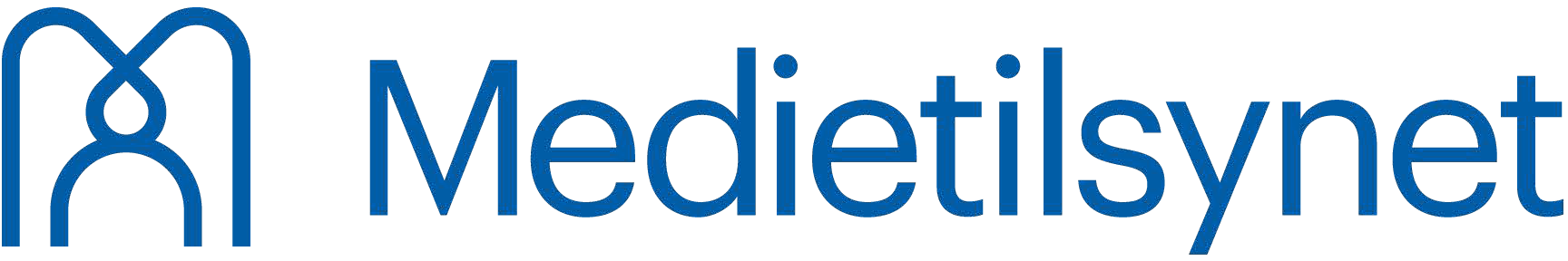 MELDING OM OPPSTART AV KRINGKASTINGEtter forskrift om kringkasting § 1-4, skal konsesjonæren melde fra til Medietilsynet når konsesjonen tas i bruk. Konsesjonen bortfaller dersom den ikke er tatt i bruk innen seks måneder etter tildeling eller den senere over en periode på minst ett år ikke har vært i bruk. Medietilsynet kan i særlige tilfeller gi utsatt frist for oppstart.(Bruk tabulator- eller piltastene for å bevege deg mellom feltene)Konsesjonærens navn:Stasjonsnavn:Konsesjonsnummer:Dato for oppstart av virksomheten:Underskrifter:Styreleder:	Daglig leder:Navn på styreleder	Navn på daglig lederMeldingen skrives ut, undertegnes av styreleder og daglig leder, og sendes: MedietilsynetNygata 41607 Fredrikstad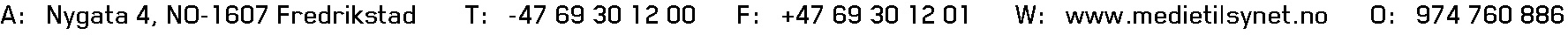 ME-4003